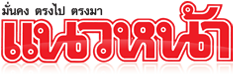 ข่าวประจำวันจันทร์ที่ 1 สิงหาคม พ.ศ.2559 หน้าที่ 21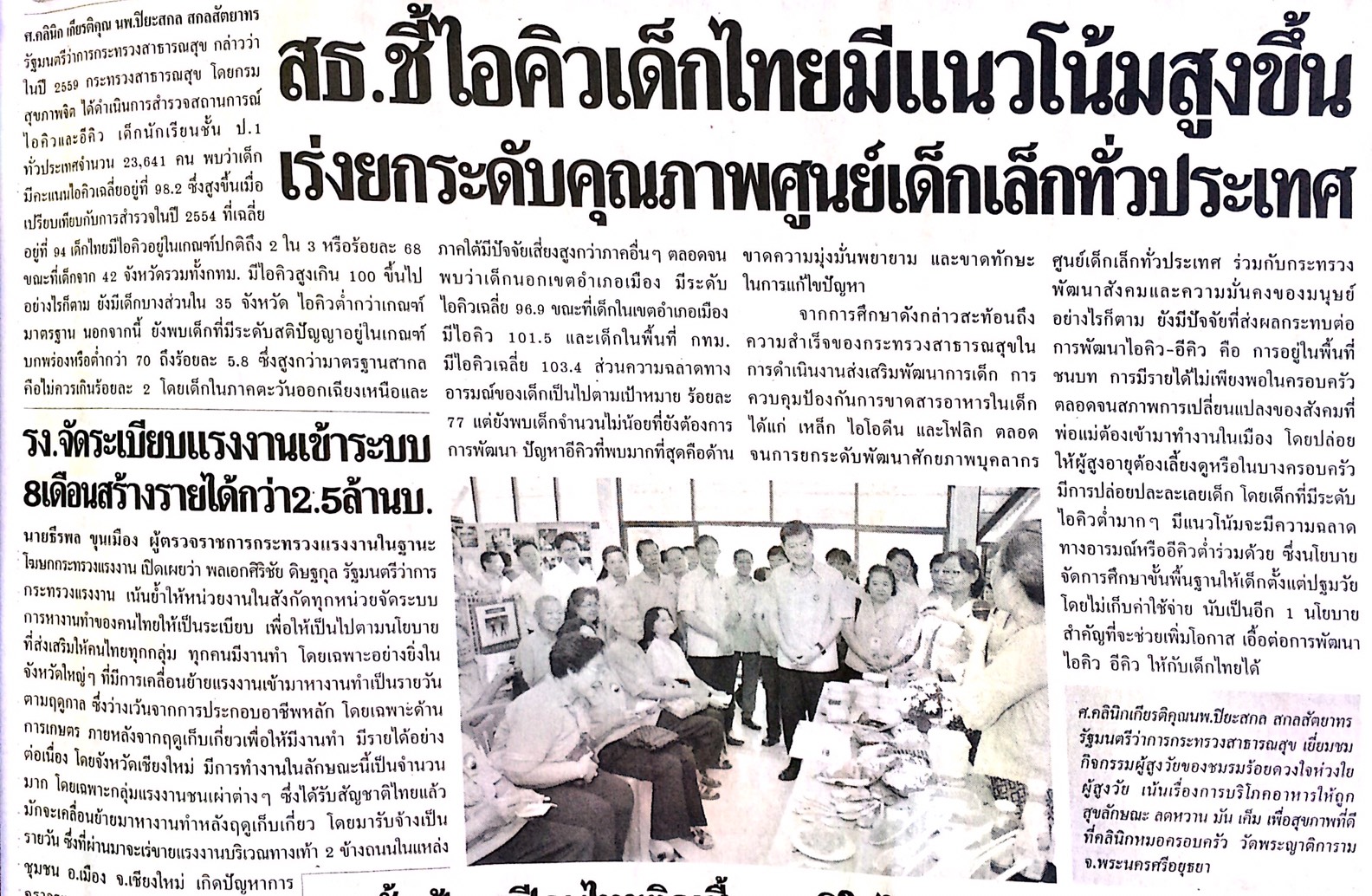 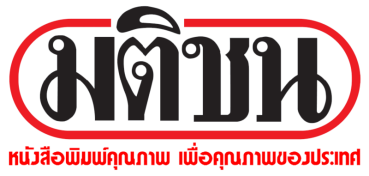 ข่าวประจำวันจันทร์ที่ 1 สิงหาคม พ.ศ.2559 หน้าที่ 9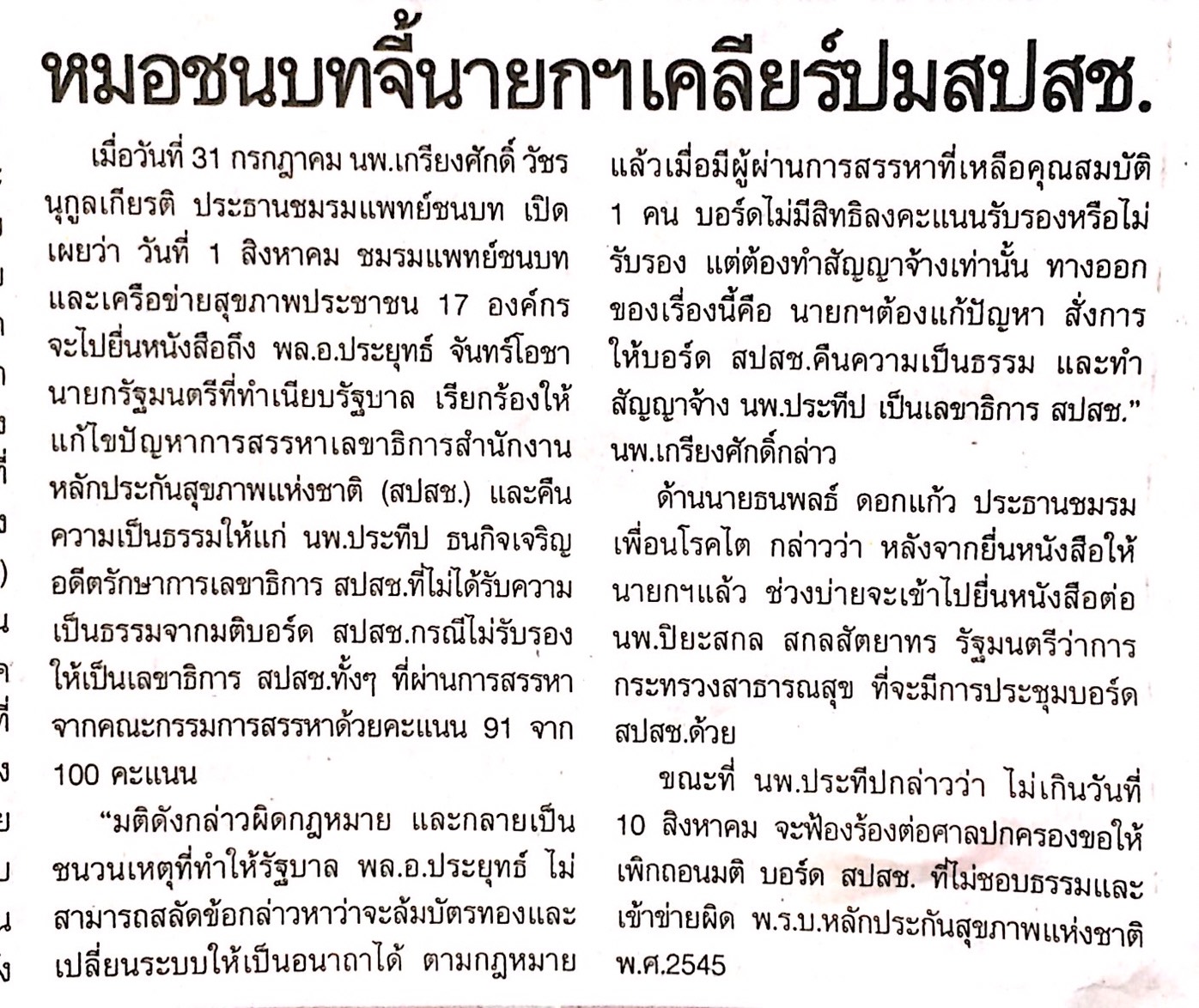 ข่าวประจำวันจันทร์ที่ 1 สิงหาคม พ.ศ.2559 หน้าที่ 21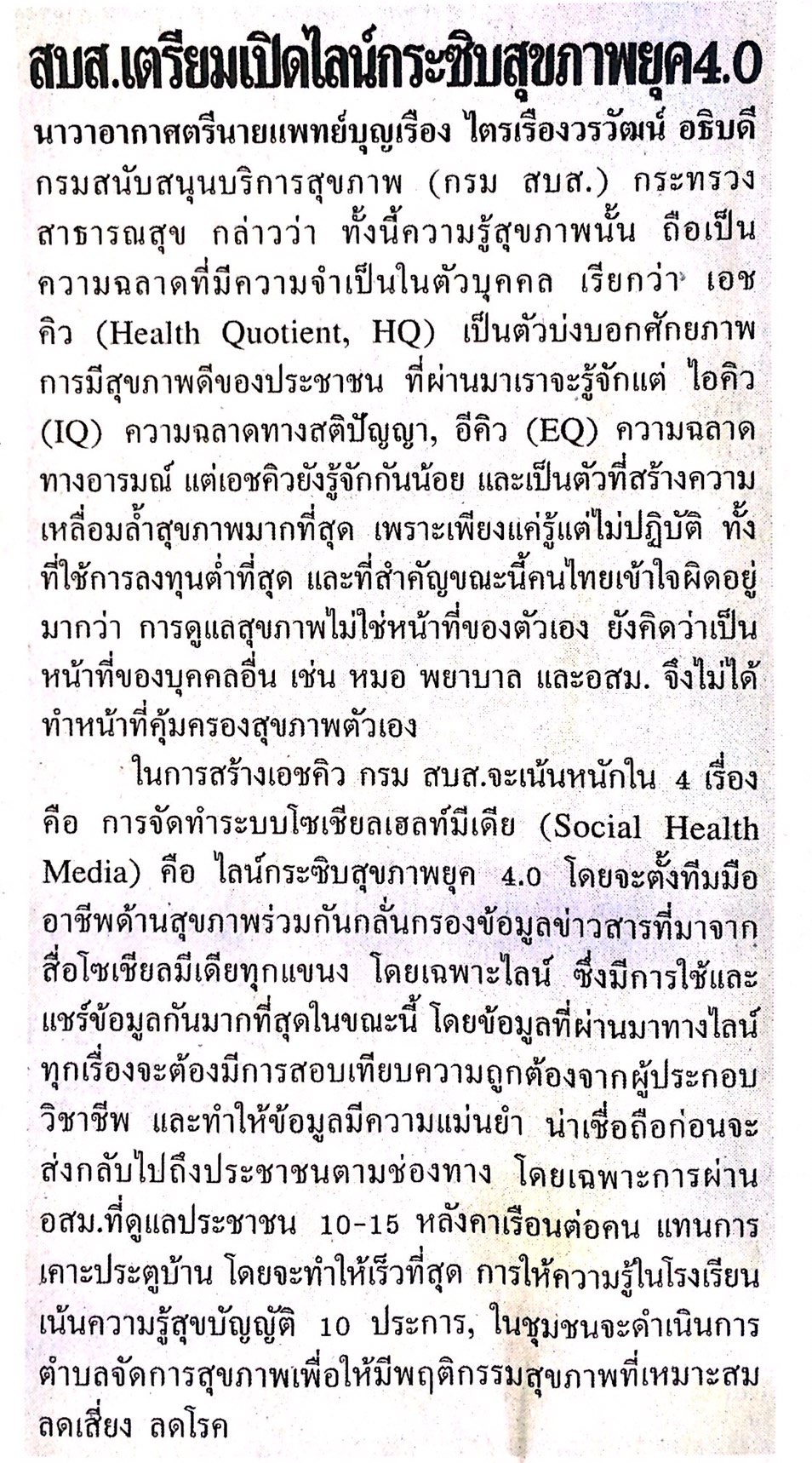 ข่าวประจำวันจันทร์ที่ 1 สิงหาคม พ.ศ.2559 หน้าที่ 21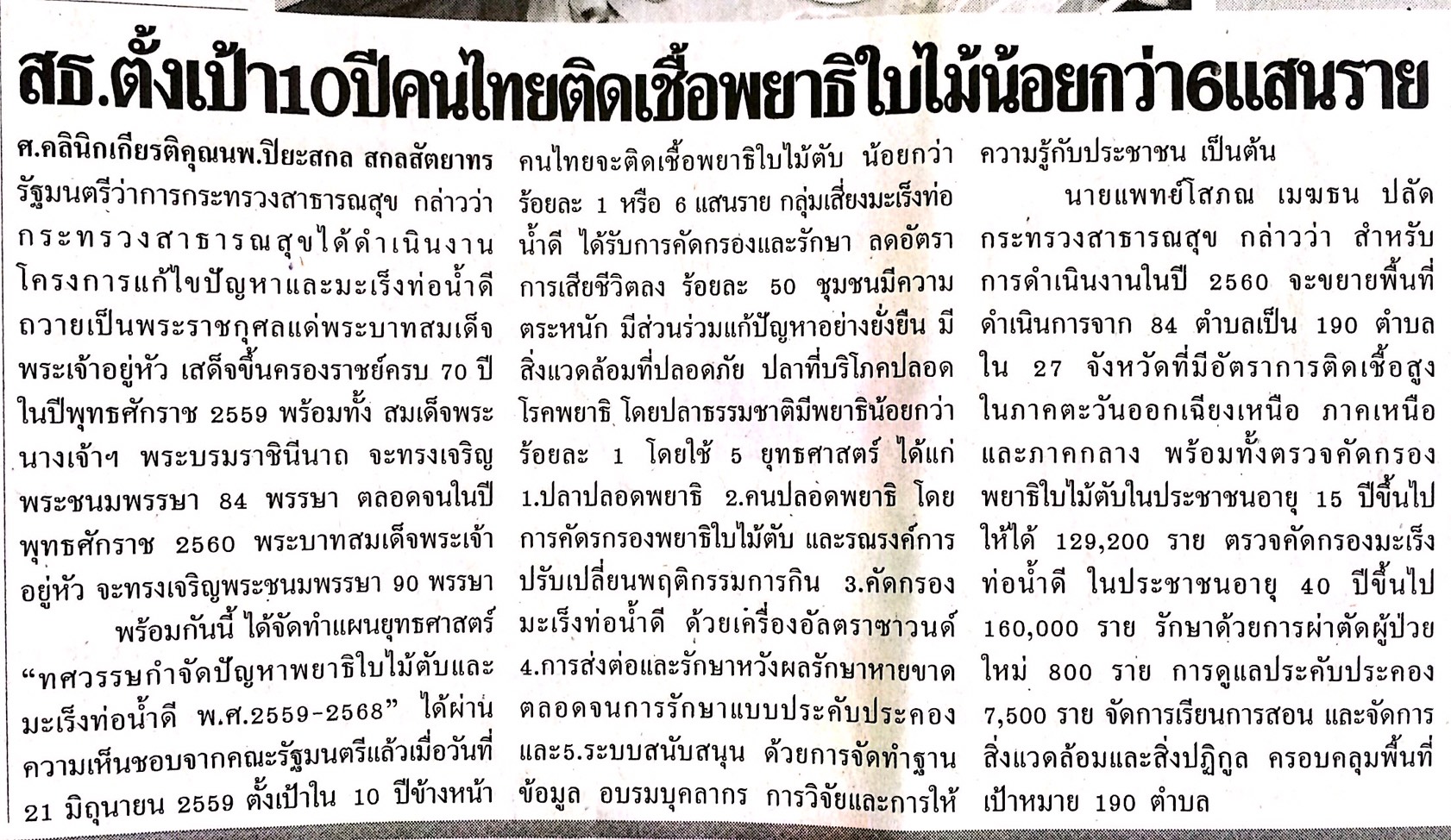 ข่าวประจำวันจันทร์ที่ 1 สิงหาคม พ.ศ.2559 หน้าที่ 7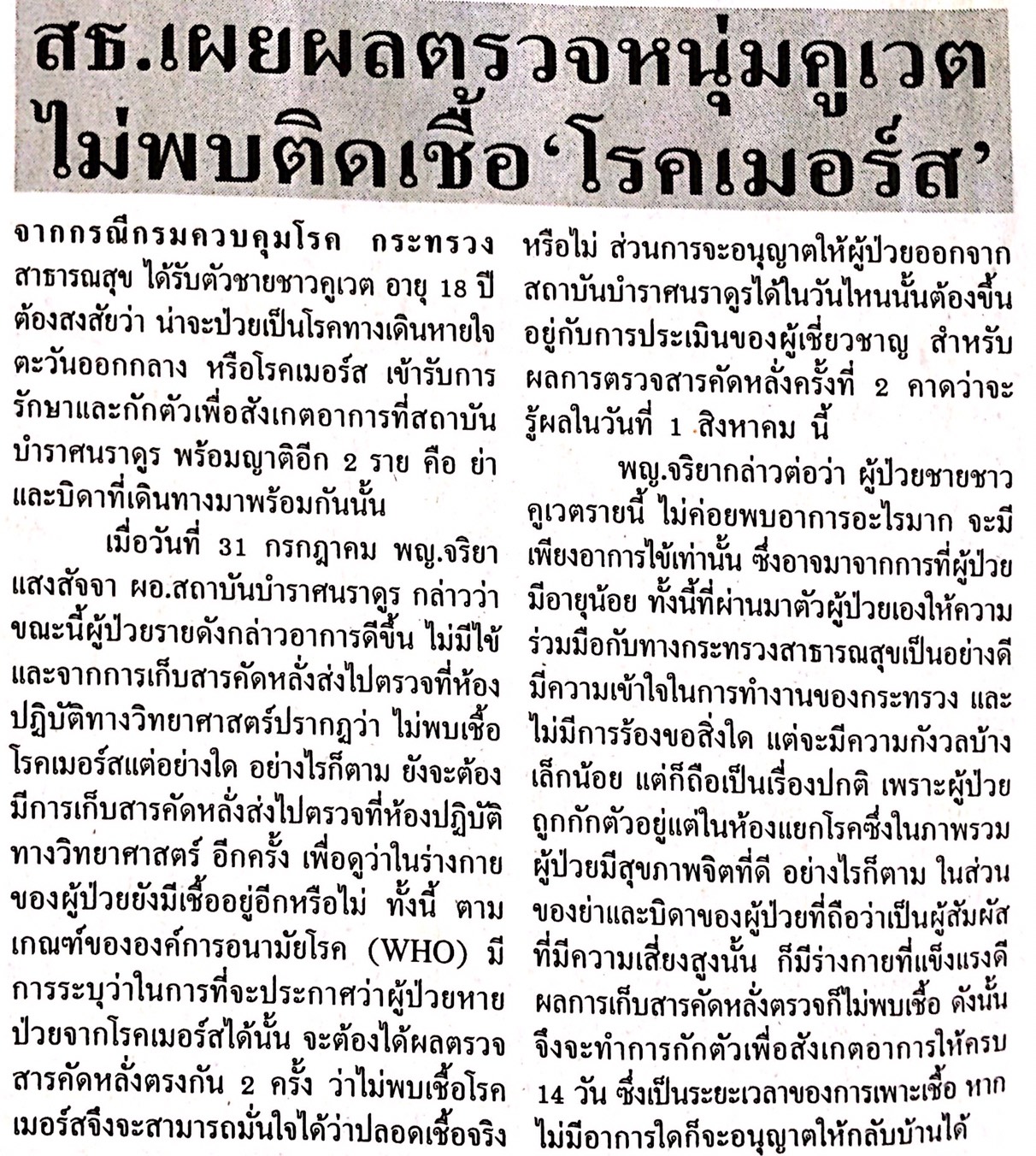 